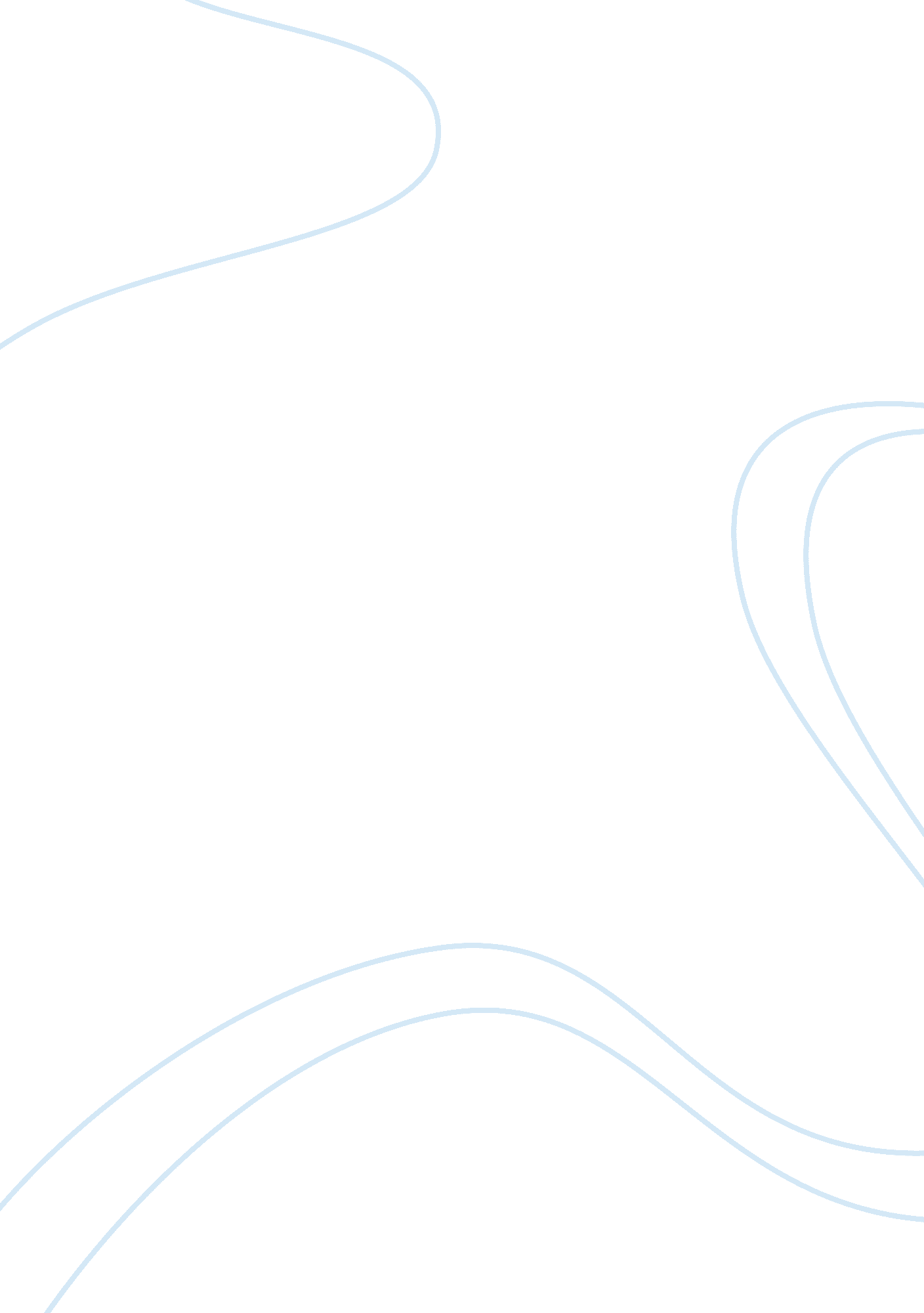 Water crisisEnvironment, Water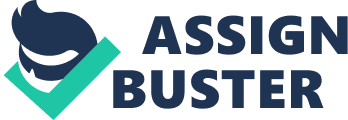 Every day, the sun rises, and each night the sun sets. Ripples of the ocean turn into waves, rolling in and back out into the vast sea. Trees grow, creating crisp air to replenish aching lungs, and life, both human and beast, continue on throughout time. Mankind knows that the sun will rise. People are dependent on the rising and setting of this huge, flaming star; but withpollution, littering, and soaking up all of the natural resources, the world will cease to turn. In that event, can anyone still depend on the sun to rise? Imagine a world in which there was a shortage of water. Although lakes, oceans, rivers, and bays are natural resources, they are not everlasting. This world would become dry and cracked. Trees wouldn’t be able to grow; therefor oxygen would become scarce and rare. Imagine this horrifying land where eventually, the world runs out of water. That is the world we live in today. The scary part is, not everyone knows about it. According to http://www. concernusa. org, a website dedicated to the current water crises, “ A child dies every 15 seconds from diseases caused by a lack of safe water and sanitation. Every year 1. million children dye from preventable diseases such as diarrhea, cholera and typhoid. ” As the author’s illustrated, all of these diseases are due to unclean water. Blue Gold: World Water Wars is an intellectual documentary about the sanitation of water. As stated in this film, “ Today, one in eight people still do not have access to safe drinking water and more than half of the diseases in the world are caused by unclean H2O. ” The speaker claims that one out of every eight people will be diagnosed with a preventable disease because of the water crises. The video demonstrates that the cause of unsafe water is a direct result of humans mistreating natural resources. Oil spills, toxic fumes, and smoke billowing out of mills have contributed to infecting the sources of water. Richer nations such as the U. S use an insane amount of the world’s resources. For example, According to Flow, a documentary about abusing water, “ Exploitation of natural resources like H20 -the majority of which is caused by wealthier nations-has caused an alarming devastation to theenvironment. The global water and sanitation crisis is mainly rooted inpoverty, lack ofeducation, and inequality, meaning the crisis is an issue of access. ” This film conveys that poorer nations do not have adequate access to water. As a result, millions of women and children in developing countries walk several hours a day to collect water that is safe to drink, yet very often what they retrieve is still contaminated. In the United States, many people do not feel the urge to care or be concerned, because it does not directly harm them. Although sob stories from third world countries are tragedies, many citizens of rich nations do not feel the effects. If the world stays on its current path, it is only a matter of time before water as a whole runs out. When that time comes, everyone will embrace the end of days. There are ways in which people can help to save the planet. Over population, lack of hygiene, and no sanitation education all contribute to unclean water. A great way to begin rescuing the word’s water is to get educated about it. A huge part of the problem is that many people have no idea that the world has a limited supply of resources. Children who work to collect water for their families are sometimes denied an education, which, in turn, contributes to the cycle of poverty. www. concernusa. org). In developing countries, agriculture is by far the most important economic sector in the production offood. However, according to the UN, “ an increasing number of regions are suffering from chronic water shortages. Severe, frequent droughts and limited water resources have a drastic impact on a population's means of earning a living and producing food. ” Access to clean drinking water is what enables a nation to thrive. For instance, according to Running Dry, “ Human Development is more closely linked to access to water and sanitation than any other sector, includinghealth, education, or access to energy. The author details that water is the gateway to human development, and the lack of water in third world countries is what is slowing down their production. The world needs to make a change. As individuals, people can take shorter showers, lessen the time they leave the garden hose running, or do dishes in a more efficient way. Corporations can agree to decrease pollution, and as a result the water can become clean again. Although this will take a long time to reverse the effects, the time to act is now. Because of water, whether it is a clear brook or a foamy ocean spray, life is able to exist. Trees grow, oxygen is plentiful, people are able to harvest food, and surviving goes from possible to likely. The world wasn’t meant to become dry and cracked. It needs water to thrive just like everyone else. If humans can limit their usage of water, then they can still depend on the spinning of the earth; and as time goes on, so will human existence. Sources Blue Gold: World Water Wars. 11/20/2011 Documentary www. concernusa. org. 11/15/2011. Website Flow 11/15/2011. Documentary Running Dry. 11/21/2011. Film/book 